Об изменении постановлений Совета Министров Республики Беларусь от 18 мая . № 293 и от 23 марта . № 165Совет Министров Республики Беларусь ПОСТАНОВЛЯЕТ:1. Внести изменения в следующие постановления Совета Министров Республики Беларусь:1.1. из абзаца первого пункта 1 постановления Совета Министров Республики Беларусь от 18 мая . № 293 ”О выделении средств и прекращении использования имущества“ слова ”в 2020 году“ исключить;1.2. в Государственной программе ”Транспортный комплекс“ на 2021 – 2025 годы, утвержденной постановлением Совета Министров Республики Беларусь от 23 марта . № 165:1.2.1. в части пятой главы 2:в абзаце третьем слова ”до 120,6 процента к уровню 2020 года“ заменить словами ”до 86,2 млрд. тонно-километров, или 120,6 процента к уровню 2020 года“;в абзаце четвертом слова ”до 131,7 процента к уровню 2020 года“ заменить словами ”до 23,8 млрд. пассажиро-километров, или 131,7 процента к уровню 2020 года“;1.2.2. в главе 3:часть первую изложить в следующей редакции:”На финансовое обеспечение реализации Государственной программы при благоприятных внешних условиях необходимо 7 668 350 695,7 рубля, в том числе на 2021 год – 1 678 056 903,8 рубля, на 2022 год – 1 683 992 639 рублей, на 2023 год – 1 415 033 282,6 рубля, на 2024 год – 1 435 837 885,7 рубля, на 2025 год – 1 455 429 984,6 рубля.“;части третью – двенадцатую изложить в следующей редакции:”На финансовое обеспечение реализации подпрограммы 1 требуется 1 384 210 663,4 рубля.Источниками финансирования данной подпрограммы являются:средства республиканского бюджета – 49 920 313,4 рубля;собственные средства исполнителей мероприятий – 447 245 350 рублей;кредитные ресурсы – 887 045 000 рублей.На финансовое обеспечение реализации подпрограммы 2 требуется 4 503 484 085,3 рубля.Источниками финансирования этой подпрограммы являются:средства местных бюджетов – 4 116 168 661,3 рубля;собственные средства исполнителей мероприятий (государственных транспортных организаций либо хозяйственных обществ автомобильного, городского электрического транспорта и метрополитена, 50 и более процентов акций (долей в уставных фондах) которых принадлежат Республике Беларусь либо административно-территориальным единицам (далее – государственные транспортные организации) – 25 961 745 рублей;кредитные ресурсы – 361 353 679 рублей.На финансовое обеспечение реализации подпрограммы 3 требуется 90 220 000 рублей.Источниками финансирования этой подпрограммы являются:средства республиканского бюджета – 75 320 000 рублей;собственные средства заказчиков (внебюджетный централизованный инвестиционный фонд Минтранса) – 14 900 000 рублей.На финансовое обеспечение реализации подпрограммы 4 требуется  1 420 640 638 рублей.Источниками финансирования данной подпрограммы являются:средства республиканского бюджета – 588 969 159 рублей, из них республиканский фонд гражданской авиации – 62 325 480 рублей;собственные средства заказчиков (внебюджетный централизованный инвестиционный фонд Минтранса) – 6 300 000 рублей;собственные средства исполнителей мероприятий – 424 128 479 рублей;кредитные ресурсы – 401 243 000 рублей.На финансовое обеспечение реализации подпрограммы 5 требуется 269 795 309 рублей.Источниками финансирования этой подпрограммы являются:средства республиканского бюджета – 256 289 823 рубля, из них республиканский фонд гражданской авиации – 12 650 000 рублей;собственные средства заказчиков (внебюджетный централизованный инвестиционный фонд Минтранса) – 13 475 486 рублей;собственные средства исполнителей мероприятий – 30 000 рублей.“;1.2.3. в части двадцать шестой главы 10 цифру ”9“ заменить цифрой ”7“;1.2.4. приложения 3 – 5, 7 и 8 к Государственной программе изложить в новой редакции (прилагаются).2. Настоящее постановление вступает в силу после его официального опубликования.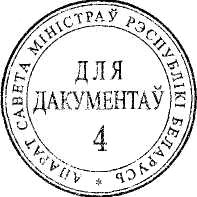 Премьер-министрРеспублики Беларусь								Р.Головченко37Приложение 3к Государственной программе ”Транспортный комплекс“ на 2021 – 2025 годы(в редакции постановления Совета Министров Республики Беларусь11.08.2022   № 521)СВЕДЕНИЯо методике расчета сводных целевых и целевых показателей Государственной программыПриложение 4к Государственной программе ”Транспортный комплекс“ на 2021 – 2025 годы(в редакции постановления Совета Министров Республики Беларусь11.08.2022   № 521)ОБЪЕМЫ И ИСТОЧНИКИ ФИНАНСИРОВАНИЯ комплекса мероприятий Государственной программы–––––––––––––––––––––1 Общая стоимость проекта по электрификации 581 000 000 рублей (мероприятие 2 приложения 5 к Государственной программе). Источники и объемы финансирования будут уточняться с учетом графика производства работ на соответствующий отчетный год. В рамках выполнения мероприятия 3 приложения 5 к Государственной программе также планируется приобретение электропоездов городских линий (174 300 000 рублей). Источники финансирования будут уточняться с учетом графика приобретения подвижного состава на соответствующий отчетный год.2  Отражены объемы финансирования выполнения путевых работ на внутренних водных путях (мероприятие 19 приложения 5 к Государственной программе), предусмотренные в республиканском бюджете на 2021 год, и далее расчетные объемы финансирования с учетом прогнозного индекса роста потребительских цен. Фактическая потребность в бюджетных средствах на выполнение путевых работ на внутренних водных путях для выполнения показателей и задачи подпрограммы 3 Государственной программы составляет в 2022 году – 15 000 000 рублей, в 2023 году – 18 000 000 рублей, в 2024 году – 20 000 000 рублей, в 2025 году – 22 000 000 рублей.3 В средствах на финансирование капитальных вложений учтены средства на финансирование капитальных вложений за счет средств государственных целевых бюджетных фондов (республиканский фонд гражданской авиации) по мероприятиям 24 и 39 приложения 5 к Государственной программе в 2023 году – 3 300 000 рублей, в 2024 году – 2 500 000 рублей, в 2025 году – 1 000 000 рублей. 4  Условия погашения и обслуживания кредитов (по мероприятиям 30 и 37 приложения 5 к Государственной программе) в соответствии с отдельным решением Президента Республики Беларусь.Приложение 5к Государственной программе ”Транспортный комплекс“ на 2021 – 2025 годы(в редакции постановления Совета Министров Республики Беларусь11.08.2022   № 521)КОМПЛЕКС МЕРОПРИЯТИЙ Государственной программы––––––––––––––––––––––1 Общая стоимость проекта по электрификации 581 000 000 рублей. Источники и объемы финансирования будут уточняться с учетом графика производства работ на соответствующий отчетный год.2 В том числе приобретение электропоездов городских линий (174 300 000 рублей). Источники финансирования будут уточняться с учетом графика приобретения подвижного состава на соответствующий отчетный год.3 В том числе приобретение вагонов метро (377 365 010 рублей). Источники финансирования будут уточняться с учетом графика приобретения подвижного состава на соответствующий отчетный год.4 Объем средств на период реализации Государственной программы не определен, так как реализация проекта предусмотрена до 2027 года включительно и инвестор приступит к строительству только после выполнения украинской стороной дноуглубительных работ.5 Отражены объемы финансирования выполнения путевых работ на внутренних водных путях, предусмотренные в республиканском бюджете на 2021 год, и далее расчетные объемы финансирования с учетом прогнозного индекса роста потребительских цен. Фактическая потребность в бюджетных средствах на выполнение путевых работ на внутренних водных путях для выполнения показателей и задачи подпрограммы 3 составляет в 2022 году – 15 000 000 рублей, в 2023 году – 18 000 000 рублей, в 2024 году – 20 000 000 рублей, в 2025 году – 22 000 000 рублей.6 Условия погашения и обслуживания кредитов в соответствии с отдельным решением Президента Республики Беларусь.Приложение 7к Государственной программе ”Транспортный комплекс“ на 2021 – 2025 годы(в редакции постановления Совета Министров Республики Беларусь11.08.2022   № 521)ОБЪЕМЫзакупки и финансирования товаров, производимых в Республике Беларусь–––––––––––––––––––––* Финансовые средства, выделяемые на закупку подвижного состава, объем закупки подвижного состава и источники финансирования уточняются на очередной финансовый год с учетом наличия необходимых для этого ресурсов.Приложение 8к Государственной программе ”Транспортный комплекс“ на 2021 – 2025 годы(в редакции постановления Совета Министров Республики Беларусь11.08.2022   № 521)МЕРЫправового регулирования в сфере реализации Государственной программы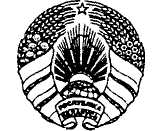 САВЕТ МІНІСТРАЎРЭСПУБЛІКІ БЕЛАРУСЬСОВЕТ МИНИСТРОВРЕСПУБЛИКИ БЕЛАРУСЬ     ПАСТАНОВАПОСТАНОВЛЕНИЕ11 августа 2022 г.№ 521 521                         г. Мінск                         г. Мінск                         г. Мінск                     г. Минск Наименование показателяЕдиница измеренияОпределение показателяВременные характеристики показателяАлгоритм формирования (формула) и методологические пояснения к показателюАлгоритм формирования (формула) и методологические пояснения к показателюПоказатели, используемые в формулеПоказатели, используемые в формулеМетод сбора информации, формы отчетностиМетод сбора информации, формы отчетностиОтветственный за сбор данных по показателюОтветственный за сбор данных по показателюСводные целевые показатели Государственной программыСводные целевые показатели Государственной программыСводные целевые показатели Государственной программыСводные целевые показатели Государственной программыСводные целевые показатели Государственной программыСводные целевые показатели Государственной программыСводные целевые показатели Государственной программыСводные целевые показатели Государственной программыСводные целевые показатели Государственной программыСводные целевые показатели Государственной программыСводные целевые показатели Государственной программыСводные целевые показатели Государственной программы1. Грузооборотпроцентов к 2020 годуобъем работы транспорта по перевозкам грузовежемесячногосударственная статистическая отчетность по формам:12-тр (авто) ”Отчет о наличии и использовании автомобильного транспорта“4-тр (автотранс) ”Отчет об использовании автомобильного транспорта“12-тр (вт) ”Отчет о перевозках внутренним водным транспортом общего пользования“12-тр (авиа) ”Отчет о воздушных перевозках“административные данные Белорусской железной дороги государственная статистическая отчетность по формам:12-тр (авто) ”Отчет о наличии и использовании автомобильного транспорта“4-тр (автотранс) ”Отчет об использовании автомобильного транспорта“12-тр (вт) ”Отчет о перевозках внутренним водным транспортом общего пользования“12-тр (авиа) ”Отчет о воздушных перевозках“административные данные Белорусской железной дороги Белстат, МинтрансБелстат, Минтранс2. Пассажирооборотпроцентов к 2020 годуобъем работы транспорта по перевозкам пассажировежемесячногосударственная статистическая отчетность по формам:12-тр (авто) ”Отчет о наличии и использовании автомобильного транспорта“4-тр (автотранс) ”Отчет об использовании автомобильного транспорта“12-тр (электро) (Минтранс) ”Отчет о работе городского электрического транспорта, метрополитена“12-тр (вт) ”Отчет о перевозках внутренним водным транспортом общего пользования“12-тр (авиа) ”Отчет о воздушных перевозках“административные данные Белорусской железной дороги государственная статистическая отчетность по формам:12-тр (авто) ”Отчет о наличии и использовании автомобильного транспорта“4-тр (автотранс) ”Отчет об использовании автомобильного транспорта“12-тр (электро) (Минтранс) ”Отчет о работе городского электрического транспорта, метрополитена“12-тр (вт) ”Отчет о перевозках внутренним водным транспортом общего пользования“12-тр (авиа) ”Отчет о воздушных перевозках“административные данные Белорусской железной дороги Белстат, МинтрансБелстат, Минтранс3. Экспорт транспортных услуг процентов к 2020 годувыручка от предоставления резидентами Республики Беларусь транспортных услуг по перевозкам грузов и пассажиров нерезидентамежемесячногосударственная статистическая отчетность по форме 12-вэс (услуги) ”Отчет об экспорте и импорте услуг“ государственная статистическая отчетность по форме 12-вэс (услуги) ”Отчет об экспорте и импорте услуг“ БелстатБелстатЦелевые показателиЦелевые показателиЦелевые показателиЦелевые показателиЦелевые показателиЦелевые показателиЦелевые показателиЦелевые показателиЦелевые показателиЦелевые показателиЦелевые показателиЦелевые показателиПодпрограмма 1 ”Железнодорожный транспорт“Подпрограмма 1 ”Железнодорожный транспорт“Подпрограмма 1 ”Железнодорожный транспорт“Подпрограмма 1 ”Железнодорожный транспорт“Подпрограмма 1 ”Железнодорожный транспорт“Подпрограмма 1 ”Железнодорожный транспорт“Подпрограмма 1 ”Железнодорожный транспорт“Подпрограмма 1 ”Железнодорожный транспорт“Подпрограмма 1 ”Железнодорожный транспорт“Подпрограмма 1 ”Железнодорожный транспорт“Подпрограмма 1 ”Железнодорожный транспорт“Подпрограмма 1 ”Железнодорожный транспорт“4. Грузооборот процентов к 2020 годуобъем работы железнодорожного транспорта по перевозкам грузовежемесячноадминистративные данные Белорусской железной дорогиадминистративные данные Белорусской железной дорогиМинтранс, Белорусская железная дорога Минтранс, Белорусская железная дорога 5. Пассажирооборот процентов к 2020 годуобъем работы железнодорожного транспорта по перевозкам пассажиров-”--”--”--”--”-6. Экспорт транспортных услугпроцентов к 2020 годувыручка от предоставления резидентами Республики Беларусь транспортных услуг по перевозкам грузов и пассажиров нерезидентамежемесячногосударственная статистическая отчетность по форме 12-вэс (услуги) ”Отчет об экспорте и импорте услуг“ государственная статистическая отчетность по форме 12-вэс (услуги) ”Отчет об экспорте и импорте услуг“ БелстатБелстат7. Доля электрифицированных железнодорожных путей от всей протяженности железнодорожных путей Белорусской железной дороги процентов отношение эксплуатационной длины электрифицированных участков к эксплуатационной длине всей протяженности железнодорожных путей Белорусской железной дороги -”-ведомственная отчетность Минтранса по форме № АГО-1 ”Отчет о путевом хозяйстве“выходная форма № АГО-9 ”Отчет о наличии технических средств хозяйства электрификации и электроснабжения“ ведомственная отчетность Минтранса по форме № АГО-1 ”Отчет о путевом хозяйстве“выходная форма № АГО-9 ”Отчет о наличии технических средств хозяйства электрификации и электроснабжения“ Минтранс, Белорусская железная дорога Минтранс, Белорусская железная дорога Подпрограмма 2 ”Автомобильный, городской электрический транспорт и метрополитен“Подпрограмма 2 ”Автомобильный, городской электрический транспорт и метрополитен“Подпрограмма 2 ”Автомобильный, городской электрический транспорт и метрополитен“Подпрограмма 2 ”Автомобильный, городской электрический транспорт и метрополитен“Подпрограмма 2 ”Автомобильный, городской электрический транспорт и метрополитен“Подпрограмма 2 ”Автомобильный, городской электрический транспорт и метрополитен“Подпрограмма 2 ”Автомобильный, городской электрический транспорт и метрополитен“Подпрограмма 2 ”Автомобильный, городской электрический транспорт и метрополитен“Подпрограмма 2 ”Автомобильный, городской электрический транспорт и метрополитен“Подпрограмма 2 ”Автомобильный, городской электрический транспорт и метрополитен“Подпрограмма 2 ”Автомобильный, городской электрический транспорт и метрополитен“Подпрограмма 2 ”Автомобильный, городской электрический транспорт и метрополитен“8. Грузооборот автомобильного транспортапроцентов к 2020 годуобъем работы автомобильного транспорта по перевозкам грузовежемесячногосударственная статистическая отчетность по формам:12-тр (авто) ”Отчет о наличии и использовании автомобильного транспорта“4-тр (автотранс) ”Отчет об использовании автомобильного транспорта“государственная статистическая отчетность по формам:12-тр (авто) ”Отчет о наличии и использовании автомобильного транспорта“4-тр (автотранс) ”Отчет об использовании автомобильного транспорта“БелстатБелстат9. Пассажирооборот автомобильного, городского электрического транспорта и метрополитенапроцентов к 2020 годуобъем работы автомобильного, городского электрического транспорта и метрополитена по перевозкам пассажировежемесячногосударственная статистическая отчетность по формам:12-тр (авто) ”Отчет о наличии и использовании автомобильного транспорта“4-тр (автотранс) ”Отчет об использовании автомобильного транспорта“12-тр (электро) (Минтранс) ”Отчет о работе городского электрического транспорта, метрополитена“ государственная статистическая отчетность по формам:12-тр (авто) ”Отчет о наличии и использовании автомобильного транспорта“4-тр (автотранс) ”Отчет об использовании автомобильного транспорта“12-тр (электро) (Минтранс) ”Отчет о работе городского электрического транспорта, метрополитена“ Белстат, МинтрансБелстат, Минтранс10. Экспорт транспортных услугпроцентов к 2020 годувыручка от предоставления резидентами Республики Беларусь транспортных услуг по автомобильным перевозкам грузов и пассажиров нерезидентам-”-государственная статистическая отчетность по форме 12-вэс (услуги) ”Отчет об экспорте и импорте услуг“ государственная статистическая отчетность по форме 12-вэс (услуги) ”Отчет об экспорте и импорте услуг“ БелстатБелстат11. Доля электрифицированных транспортных средств, выполняющих городские перевозки пассажиров в регулярном сообщении, в общем количестве подвижного состава, осуществляющего перевозки пассажиров городским электрическим транспортом, метрополитеном и автомобильным транспортом общего пользованияпроцентовдоля общего количества электрифицированных транспортных средств, выполняющих городские перевозки пассажиров в регулярном сообщении (трамваев, троллейбусов, электробусов, вагонов электропоездов метрополитена), в общем количестве подвижного состава, осуществляющего перевозки пассажиров городским электрическим транспортом, метрополитеном и автомобильным транспортом общего пользования (дэ)на 31 декабря отчетного года  на 31 декабря отчетного года  Кэлс – списочное количество электробусовКтрам – списочное количество трамваевКтрол – списочное количество троллейбусовКметро – списочное количество вагонов электропоездов метрополитенаКавто – списочное количество автобусов, эксплуатируемых автомобильными перевозчиками, включенными в перечни автомобильных перевозчиков, обязанных выполнять автомобильные перевозки транспортом общего пользованияКэлс – списочное количество электробусовКтрам – списочное количество трамваевКтрол – списочное количество троллейбусовКметро – списочное количество вагонов электропоездов метрополитенаКавто – списочное количество автобусов, эксплуатируемых автомобильными перевозчиками, включенными в перечни автомобильных перевозчиков, обязанных выполнять автомобильные перевозки транспортом общего пользованиягосударственная статистическая отчетность по формам:1-электро (Минтранс) ”Отчет о финансовых показателях деятельности городского электрического транспорта, метрополитена“12-тр (авто) ”Отчет о наличии и использовании автомобильного транспорта“ государственная статистическая отчетность по формам:1-электро (Минтранс) ”Отчет о финансовых показателях деятельности городского электрического транспорта, метрополитена“12-тр (авто) ”Отчет о наличии и использовании автомобильного транспорта“ Белстат, Минтранс, облисполкомы, Минский горисполком Подпрограмма 3 ”Внутренний водный и морской транспорт“Подпрограмма 3 ”Внутренний водный и морской транспорт“Подпрограмма 3 ”Внутренний водный и морской транспорт“Подпрограмма 3 ”Внутренний водный и морской транспорт“Подпрограмма 3 ”Внутренний водный и морской транспорт“Подпрограмма 3 ”Внутренний водный и морской транспорт“Подпрограмма 3 ”Внутренний водный и морской транспорт“Подпрограмма 3 ”Внутренний водный и морской транспорт“Подпрограмма 3 ”Внутренний водный и морской транспорт“Подпрограмма 3 ”Внутренний водный и морской транспорт“Подпрограмма 3 ”Внутренний водный и морской транспорт“Подпрограмма 3 ”Внутренний водный и морской транспорт“12. Грузооборот процентов к 2020 годуобъем работы внутреннего водного транспорта по перевозкам грузовежемесячногосударственная статистическая отчетность по форме 12-тр (вт) ”Отчет о перевозках внутренним водным транспортом общего пользования“ государственная статистическая отчетность по форме 12-тр (вт) ”Отчет о перевозках внутренним водным транспортом общего пользования“ БелстатБелстат13. Количество судов, зарегистрированных в Государственном реестре морских судов Республики Беларусьединицколичество судов, зарегистрированных в Государственном реестре морских судов Республики Беларусь-”-Государственный реестр морских судов Республики БеларусьГосударственный реестр морских судов Республики БеларусьМинтранс Минтранс Подпрограмма 4 ”Гражданская авиация“Подпрограмма 4 ”Гражданская авиация“Подпрограмма 4 ”Гражданская авиация“Подпрограмма 4 ”Гражданская авиация“Подпрограмма 4 ”Гражданская авиация“Подпрограмма 4 ”Гражданская авиация“Подпрограмма 4 ”Гражданская авиация“Подпрограмма 4 ”Гражданская авиация“Подпрограмма 4 ”Гражданская авиация“Подпрограмма 4 ”Гражданская авиация“Подпрограмма 4 ”Гражданская авиация“Подпрограмма 4 ”Гражданская авиация“14. Пассажирооборотпроцентов к 2020 годуобъем работы воздушного транспорта по перевозкам пассажировежемесячногосударственная статистическая отчетность по форме 12-тр (авиа) ”Отчет о воздушных перевозках“ государственная статистическая отчетность по форме 12-тр (авиа) ”Отчет о воздушных перевозках“ Белстат Белстат 15. Грузооборотпроцентов к 2020 годуобъем работы воздушного транспорта по перевозкам грузов-”-государственная статистическая отчетность по форме 12-тр (авиа) ”Отчет о воздушных перевозках“ государственная статистическая отчетность по форме 12-тр (авиа) ”Отчет о воздушных перевозках“ -”--”-16. Объем обслуженных пассажиров в аэропортахпроцентов к 2020 годусумма отправленных и прибывших пассажиров в аэропортахежеквартальноведомственная отчетность Минтранса ”Отчет об объемах перевозок через аэропорт“ведомственная отчетность Минтранса ”Отчет об объемах перевозок через аэропорт“МинтрансМинтранс17. Объем оказанных аэронавигационных услуг на маршруте (полеты)процентов к 2020 году сумма полетов в воздушном пространстве Республики Беларусь, которым предоставлено аэронавигационное обслуживаниеежеквартально ведомственная отчетность Минтранса ”Отчет об аэронавигационном обслуживании“ведомственная отчетность Минтранса ”Отчет об аэронавигационном обслуживании“МинтрансМинтранс18. Экспорт транспортных услугпроцентов к 2020 годувыручка от предоставления резидентами Республики Беларусь транспортных услуг по перевозкам грузов и пассажиров нерезидентам-”-государственная статистическая отчетность по форме 12-вэс (услуги) ”Отчет об экспорте и импорте услуг“государственная статистическая отчетность по форме 12-вэс (услуги) ”Отчет об экспорте и импорте услуг“БелстатБелстатПодпрограмма 5 ”Обеспечение функционирования системы транспортного комплекса“Подпрограмма 5 ”Обеспечение функционирования системы транспортного комплекса“Подпрограмма 5 ”Обеспечение функционирования системы транспортного комплекса“Подпрограмма 5 ”Обеспечение функционирования системы транспортного комплекса“Подпрограмма 5 ”Обеспечение функционирования системы транспортного комплекса“Подпрограмма 5 ”Обеспечение функционирования системы транспортного комплекса“Подпрограмма 5 ”Обеспечение функционирования системы транспортного комплекса“Подпрограмма 5 ”Обеспечение функционирования системы транспортного комплекса“Подпрограмма 5 ”Обеспечение функционирования системы транспортного комплекса“Подпрограмма 5 ”Обеспечение функционирования системы транспортного комплекса“Подпрограмма 5 ”Обеспечение функционирования системы транспортного комплекса“Подпрограмма 5 ”Обеспечение функционирования системы транспортного комплекса“19. Количество завершенных научно-исследовательских и опытно-конструкторских работ за счет бюджетных средств, выполняемых в рамках Государственной программыединицколичество научно-исследовательских и опытно-конструкторских работ за счет бюджетных средств, выполняемых в рамках Государственной программы, принятых заказчиком по актам сдачи-приемки31 декабря отчетного годаакты сдачи-приемки научно-исследовательских и опытно-конструкторских работакты сдачи-приемки научно-исследовательских и опытно-конструкторских работМинтрансМинтрансИсточники финансированияЗаказчикОбъемы финансирования (в текущих ценах, белорусских рублей)Объемы финансирования (в текущих ценах, белорусских рублей)Объемы финансирования (в текущих ценах, белорусских рублей)Объемы финансирования (в текущих ценах, белорусских рублей)Объемы финансирования (в текущих ценах, белорусских рублей)Объемы финансирования (в текущих ценах, белорусских рублей)Источники финансированияЗаказчиквсегов том числе по годамв том числе по годамв том числе по годамв том числе по годамв том числе по годамИсточники финансированияЗаказчиквсего2021 2022 2023 2024 2025 Подпрограмма 1 ”Железнодорожный транспорт“Подпрограмма 1 ”Железнодорожный транспорт“Подпрограмма 1 ”Железнодорожный транспорт“Подпрограмма 1 ”Железнодорожный транспорт“Подпрограмма 1 ”Железнодорожный транспорт“Подпрограмма 1 ”Железнодорожный транспорт“Подпрограмма 1 ”Железнодорожный транспорт“Подпрограмма 1 ”Железнодорожный транспорт“Задача ”Комплексное развитие железнодорожного транспорта, включая развитие инфраструктуры, обновление железнодорожного подвижного состава, технические и технологические мероприятия на железнодорожном транспорте“Задача ”Комплексное развитие железнодорожного транспорта, включая развитие инфраструктуры, обновление железнодорожного подвижного состава, технические и технологические мероприятия на железнодорожном транспорте“Задача ”Комплексное развитие железнодорожного транспорта, включая развитие инфраструктуры, обновление железнодорожного подвижного состава, технические и технологические мероприятия на железнодорожном транспорте“Задача ”Комплексное развитие железнодорожного транспорта, включая развитие инфраструктуры, обновление железнодорожного подвижного состава, технические и технологические мероприятия на железнодорожном транспорте“Задача ”Комплексное развитие железнодорожного транспорта, включая развитие инфраструктуры, обновление железнодорожного подвижного состава, технические и технологические мероприятия на железнодорожном транспорте“Задача ”Комплексное развитие железнодорожного транспорта, включая развитие инфраструктуры, обновление железнодорожного подвижного состава, технические и технологические мероприятия на железнодорожном транспорте“Задача ”Комплексное развитие железнодорожного транспорта, включая развитие инфраструктуры, обновление железнодорожного подвижного состава, технические и технологические мероприятия на железнодорожном транспорте“Задача ”Комплексное развитие железнодорожного транспорта, включая развитие инфраструктуры, обновление железнодорожного подвижного состава, технические и технологические мероприятия на железнодорожном транспорте“Всего по подпрограмме 11 384 210 663,4442 132 401,0264 426 040,0221 802 822,7204 634 062,2251 215 337,5в том числе:республиканский бюджет1, всегоМинтранс49 920 313,413 045 631,014 537 270,010 762 052,76 353 292,25 222 067,5из него:возмещение части процентов за пользование банковскими кредитами, выданными на инвестиционные проекты на условиях конкурсного размещения, а также процентов по внешним займам, привлеченным под гарантии Правительства Республики Беларусь, c учетом ранее привлеченных внешних займов под гарантии Правительства Республики Беларусь в соответствии с Указом Президента Республики Беларусь от 21 марта 2008 г. № 168 ”О некоторых мерах по реализации инвестиционных проектов, финансируемых за счет внешних государственных займов и внешних займов, привлеченных под гарантии Правительства Республики Беларусь“ в рамках реализации инвестиционных проектов Государственной программы развития железнодорожного транспорта Республики Беларусь на 2011 – 2015 годы, утвержденной постановлением Совета Министров Республики Беларусь от 20 декабря 2010 г. № 1851, и Государственной программы развития транспортного комплекса Республики Беларусь на 2016 – 2020 годы, утвержденной постановлением Совета Министров Республики Беларусь от 28 апреля 2016 г. № 34541 120 313,411 545 631,010 337 270,07 662 052,76 353 292,25 222 067,5средства на финансирование проектных работ8 800 000,01 500 000,04 200 000,03 100 000,0––собственные средства – собственные средства исполнителей мероприятий (Белорусская железная дорога)Минтранс447 245 350,093 411 770,085 138 770,0101 630 770,064 500 770,0102 563 270,0кредитные ресурсы-”-887 045 000,0335 675 000,0164 750 000,0109 410 000,0133 780 000,0143 430 000,0Подпрограмма 2 ”Автомобильный, городской электрический транспорт и метрополитен“Подпрограмма 2 ”Автомобильный, городской электрический транспорт и метрополитен“Подпрограмма 2 ”Автомобильный, городской электрический транспорт и метрополитен“Подпрограмма 2 ”Автомобильный, городской электрический транспорт и метрополитен“Подпрограмма 2 ”Автомобильный, городской электрический транспорт и метрополитен“Подпрограмма 2 ”Автомобильный, городской электрический транспорт и метрополитен“Подпрограмма 2 ”Автомобильный, городской электрический транспорт и метрополитен“Подпрограмма 2 ”Автомобильный, городской электрический транспорт и метрополитен“Задача ”Обеспечение доступности, повышение качества и безопасности услуг автомобильного, городского электрического транспорта и метрополитена, повышение эффективности работы транспортных организаций“Задача ”Обеспечение доступности, повышение качества и безопасности услуг автомобильного, городского электрического транспорта и метрополитена, повышение эффективности работы транспортных организаций“Задача ”Обеспечение доступности, повышение качества и безопасности услуг автомобильного, городского электрического транспорта и метрополитена, повышение эффективности работы транспортных организаций“Задача ”Обеспечение доступности, повышение качества и безопасности услуг автомобильного, городского электрического транспорта и метрополитена, повышение эффективности работы транспортных организаций“Задача ”Обеспечение доступности, повышение качества и безопасности услуг автомобильного, городского электрического транспорта и метрополитена, повышение эффективности работы транспортных организаций“Задача ”Обеспечение доступности, повышение качества и безопасности услуг автомобильного, городского электрического транспорта и метрополитена, повышение эффективности работы транспортных организаций“Задача ”Обеспечение доступности, повышение качества и безопасности услуг автомобильного, городского электрического транспорта и метрополитена, повышение эффективности работы транспортных организаций“Задача ”Обеспечение доступности, повышение качества и безопасности услуг автомобильного, городского электрического транспорта и метрополитена, повышение эффективности работы транспортных организаций“Всего по подпрограмме 24 503 484 085,3901 213 679,81 155 729 228,0789 823 596,9814 815 730,5841 901 850,1в том числе:местные бюджеты, всегооблисполкомы, Минский горисполком 4 116 168 661,3695 049 275,81 001 941 324,0779 688 496,6806 909 347,4832 580 217,5в том числе:Брестский облисполком201 488 947,032 785 404,047 317 835,039 745 263,040 603 500,041 036 945,0Витебский облисполком239 487 589,939 100 329,046 210 846,049 116 279,851 357 988,053 702 147,1Гомельский облисполком214 208 453,037 137 917,049 375 034,040 705 913,042 537 682,044 451 907,0Гродненский облисполком178 555 391,843 885 091,837 535 677,030 802 292,033 147 465,033 184 866,0Минский облисполком186 766 010,032 347 291,045 877 033,034 687 558,036 158 498,037 695 630,0Могилевский облисполком167 412 300,028 815 818,039 598 460,031 557 932,032 978 039,034 462 051,0Минский горисполком2 928 249 969,6480 977 425,0736 026 439,0553 073 258,8570 126 175,4588 046 671,4из них:средства на финансирование капитальных вложений, всего облисполкомы, Минский горисполком 1 349 631 128,7244 358 555,8293 489 486,0259 720 211,8271 377 870,0280 685 005,1в том числе:Брестский облисполком51 870 497,06 918 444,012 433 433,011 416 803,011 000 259,010 101 558,0Витебский облисполком71 109 036,99 447 552,09 358 495,016 641 745,817 422 100,018 239 144,1Гомельский облисполком26 501 671,04 623 600,05 993 537,05 063 555,05 291 418,05 529 561,0Гродненский облисполком64 280 149,824 234 043,810 423 527,09 281 251,010 657 977,09 683 351,0Минский облисполком43 575 609,07 692 988,012 041 883,07 687 152,07 943 074,08 210 512,0Могилевский облисполком29 977 566,04 949 100,08 025 611,05 420 057,05 663 960,05 918 838,0Минский горисполком1 062 316 599,0186 492 828,0235 213 000,0204 209 648,0213 399 082,0223 002 041,0из них оплата по договорам лизингаоблисполкомы, Минский горисполком 824 763 152,7151 584 193,2163 451 557,0164 058 899,8170 025 456,5175 643 046,2в том числе:Брестский облисполком43 120 497,06 918 444,012 433 433,07 576 803,07 917 759,08 274 058,0Витебский облисполком18 478 237,73 739 502,29 146 912,02 871 357,81 978 135,5742 330,2Гомельский облисполком16 627 614,03 611 039,04 796 191,03 102 989,02 848 963,02 268 432,0Гродненский облисполком41 719 926,07 055 820,010 423 527,07 727 251,08 074 977,08 438 351,0Минский облисполком32 875 609,05 192 988,09 841 883,05 687 152,05 943 074,06 210 512,0Могилевский облисполком29 977 566,04 949 100,08 025 611,05 420 057,05 663 960,05 918 838,0Минский горисполком641 963 703,0120 117 300,0108 784 000,0131 673 290,0137 598 588,0143 790 525,0иное (субсидии на городские и пригородные перевозки пассажиров, обеспечение выплат социального характера)облисполкомы, Минский горисполком 2 188 899 818,0372 527 505,0535 721 838,0408 237 255,0426 607 931,0445 805 289,0иное (субсидии на городские и пригородные перевозки пассажиров, обеспечение выплат социального характера)в том числе:Брестский облисполком149 618 450,025 866 960,034 884 402,028 328 460,029 603 241,030 935 387,0Витебский облисполком168 378 553,029 652 777,036 852 351,032 474 534,033 935 888,035 463 003,0Гомельский облисполком187 706 782,032 514 317,043 381 497,035 642 358,037 246 264,038 922 346,0Гродненский облисполком114 275 242,019 651 048,027 112 150,021 521 041,022 489 488,023 501 515,0Минский облисполком143 190 401,024 654 303,033 835 150,027 000 406,028 215 424,029 485 118,0Могилевский облисполком137 434 734,023 866 718,031 572 849,026 137 875,027 314 079,028 543 213,0Минский горисполком1 288 295 656,0216 321 382,0328 083 439,0237 132 581,0247 803 547,0258 954 707,0компенсация (уплата) и возмещение процентов по кредитам банковМинский горисполком577 637 714,678 163 215,0172 730 000,0111 731 029,8108 923 546,4106 089 923,4собственные средства, всегооблисполкомы25 961 745,03 801 904,03 787 904,06 750 444,05 171 494,06 449 999,0в том числе:Гомельский облисполком14 771 200,01 896 800,03 143 600,03 193 600,03 243 600,03 293 600,0Гродненский облисполком4 023 025,0235 800,0–1 671 540,0483 590,01 632 095,0Минский облисполком3 221 520,0644 304,0644 304,0644 304,0644 304,0644 304,0Могилевский облисполком3 946 000,01 025 000,0–1 241 000,0800 000,0880 000,0из них собственные средства исполнителей мероприятий (государственные транспортные организации)облисполкомы25 961 745,03 801 904,03 787 904,06 750 444,05 171 494,06 449 999,0из них собственные средства исполнителей мероприятий (государственные транспортные организации)в том числе:из них собственные средства исполнителей мероприятий (государственные транспортные организации)Гомельский облисполком14 771 200,01 896 800,03 143 600,03 193 600,03 243 600,03 293 600,0Гродненский облисполком4 023 025,0235 800,0–1 671 540,0483 590,01 632 095,0Минский облисполком3 221 520,0644 304,0644 304,0644 304,0644 304,0644 304,0Могилевский облисполком3 946 000,01 025 000,0–1 241 000,0800 000,0880 000,0кредитные ресурсыоблисполкомы, Минский горисполком361 353 679,0202 362 500,0150 000 000,03 384 656,32 734 889,12 871 633,6в том числе:Витебский облисполком10 573 679,02 362 500,0–2 604 656,32 734 889,12 871 633,6Минский облисполком780 000,0––780 000,0––Минский горисполком350 000 000,0200 000 000,0150 000 000,0–––в том числе кредитные ресурсы ОАО ”Банк развития Республики Беларусь“Минский горисполком40 000 000,0–40 000 000,0–––Подпрограмма 3 ”Внутренний водный и морской транспорт“Подпрограмма 3 ”Внутренний водный и морской транспорт“Подпрограмма 3 ”Внутренний водный и морской транспорт“Подпрограмма 3 ”Внутренний водный и морской транспорт“Подпрограмма 3 ”Внутренний водный и морской транспорт“Подпрограмма 3 ”Внутренний водный и морской транспорт“Подпрограмма 3 ”Внутренний водный и морской транспорт“Подпрограмма 3 ”Внутренний водный и морской транспорт“Задача ”Повышение эффективности использования внутреннего водного транспорта, включая развитие его инфраструктуры, повышение привлекательности Государственного реестра морских судов Республики Беларусь“Задача ”Повышение эффективности использования внутреннего водного транспорта, включая развитие его инфраструктуры, повышение привлекательности Государственного реестра морских судов Республики Беларусь“Задача ”Повышение эффективности использования внутреннего водного транспорта, включая развитие его инфраструктуры, повышение привлекательности Государственного реестра морских судов Республики Беларусь“Задача ”Повышение эффективности использования внутреннего водного транспорта, включая развитие его инфраструктуры, повышение привлекательности Государственного реестра морских судов Республики Беларусь“Задача ”Повышение эффективности использования внутреннего водного транспорта, включая развитие его инфраструктуры, повышение привлекательности Государственного реестра морских судов Республики Беларусь“Задача ”Повышение эффективности использования внутреннего водного транспорта, включая развитие его инфраструктуры, повышение привлекательности Государственного реестра морских судов Республики Беларусь“Задача ”Повышение эффективности использования внутреннего водного транспорта, включая развитие его инфраструктуры, повышение привлекательности Государственного реестра морских судов Республики Беларусь“Задача ”Повышение эффективности использования внутреннего водного транспорта, включая развитие его инфраструктуры, повышение привлекательности Государственного реестра морских судов Республики Беларусь“Всего по подпрограмме 390 220 000,014 100 000,012 520 000,025 000 000,019 500 000,019 100 000,0в том числе:республиканский бюджет2, всегоМинтранс75 320 000,012 100 000,010 520 000,021 400 000,015 900 000,015 400 000,0из него:средства на финансирование капитальных вложений, всего23 100 000,02 600 000,0500 000,011 000 000,05 000 000,04 000 000,0в том числе средства на финансирование капитальных вложений (Государственная инвестиционная программа)9 100 000,02 600 000,0500 000,06 000 000,0––иное (бюджетные средства на выполнение путевых работ)52 220 000,09 500 000,010 020 000,010 400 000,010 900 000,011 400 000,0собственные средства – собственные средства заказчиков (внебюджетный централизованный инвестиционный фонд Минтранса)Минтранс14 900 000,02 000 000,02 000 000,03 600 000,03 600 000,03 700 000,0Подпрограмма 4 ”Гражданская авиация“Подпрограмма 4 ”Гражданская авиация“Подпрограмма 4 ”Гражданская авиация“Подпрограмма 4 ”Гражданская авиация“Подпрограмма 4 ”Гражданская авиация“Подпрограмма 4 ”Гражданская авиация“Подпрограмма 4 ”Гражданская авиация“Подпрограмма 4 ”Гражданская авиация“Задача ”Обеспечение доступности и качества авиаперевозок, безопасности полетов и авиационной безопасности“Задача ”Обеспечение доступности и качества авиаперевозок, безопасности полетов и авиационной безопасности“Задача ”Обеспечение доступности и качества авиаперевозок, безопасности полетов и авиационной безопасности“Задача ”Обеспечение доступности и качества авиаперевозок, безопасности полетов и авиационной безопасности“Задача ”Обеспечение доступности и качества авиаперевозок, безопасности полетов и авиационной безопасности“Задача ”Обеспечение доступности и качества авиаперевозок, безопасности полетов и авиационной безопасности“Задача ”Обеспечение доступности и качества авиаперевозок, безопасности полетов и авиационной безопасности“Задача ”Обеспечение доступности и качества авиаперевозок, безопасности полетов и авиационной безопасности“Всего по подпрограмме 41 420 640 638,0271 513 726,0198 789 561,0324 437 535,0341 000 553,0284 899 263,0в том числе:республиканский бюджет, всегоМинтранс588 969 159,0113 464 580,0108 669 034,0122 935 725,0122 695 185,0121 204 635,0из него:средства государственных целевых бюджетных фондов (республиканский фонд гражданской авиации)62 325 480,010 500 000,01 700 000,015 600 160,017 125 160,017 400 160,0средства на финансирование капитальных вложений3, всего533 443 679,0102 964 580,0106 969 034,0110 635 565,0108 070 025,0104 804 475,0в том числе:средства на финансирование капитальных вложений (Государственная инвестиционная программа)26 250 000,012 000 000,0–4 750 000,04 750 000,04 750 000,0иное (бюджетные средства на погашение кредитов и процентов по ним согласно распоряжению Президента Республики Беларусь от 9 марта 2017 г. № 36рп ”О финансировании инвестиционных проектов“)500 393 679,090 964 580,0106 969 034,0102 585 565,0100 820 025,099 054 475,0собственные средства, всегоМинтранс430 428 479,064 959 146,052 120 527,091 951 810,0105 980 368,0115 416 628,0из них:собственные средства заказчиков (внебюджетный централизованный инвестиционный фонд Минтранса)6 300 000,01 200 000,01 000 000,01 700 000,01 400 000,01 000 000,0собственные средства исполнителей мероприятий (ОАО ”Авиакомпания Трансавиаэкспорт“, ОАО ”Авиакомпания ”Белавиа“, ОАО ”Авиакомпания Гродно“, РУП ”Национальный аэропорт Минск“, ГП ”Белаэронавигация“, ОАО ”Минский завод гражданской авиации № 407“)424 128 479,063 759 146,051 120 527,090 251 810,0104 580 368,0114 416 628,0кредитные ресурсы4, всего-ˮ-401 243 000,093 090 000,038 000 000,0109 550 000,0112 325 000,048 278 000,0Подпрограмма 5 ”Обеспечение функционирования системы транспортного комплекса“Подпрограмма 5 ”Обеспечение функционирования системы транспортного комплекса“Подпрограмма 5 ”Обеспечение функционирования системы транспортного комплекса“Подпрограмма 5 ”Обеспечение функционирования системы транспортного комплекса“Подпрограмма 5 ”Обеспечение функционирования системы транспортного комплекса“Подпрограмма 5 ”Обеспечение функционирования системы транспортного комплекса“Подпрограмма 5 ”Обеспечение функционирования системы транспортного комплекса“Подпрограмма 5 ”Обеспечение функционирования системы транспортного комплекса“Задача ”Повышение научного потенциала и общее обеспечение функционирования транспортного комплекса“Задача ”Повышение научного потенциала и общее обеспечение функционирования транспортного комплекса“Задача ”Повышение научного потенциала и общее обеспечение функционирования транспортного комплекса“Задача ”Повышение научного потенциала и общее обеспечение функционирования транспортного комплекса“Задача ”Повышение научного потенциала и общее обеспечение функционирования транспортного комплекса“Задача ”Повышение научного потенциала и общее обеспечение функционирования транспортного комплекса“Задача ”Повышение научного потенциала и общее обеспечение функционирования транспортного комплекса“Задача ”Повышение научного потенциала и общее обеспечение функционирования транспортного комплекса“Всего по подпрограмме 5269 795 309,049 097 097,052 527 810,053 969 328,055 887 540,058 313 534,0в том числе:республиканский бюджет, всегоМинтранс256 289 823,046 837 097,049 829 930,050 956 838,053 175 152,055 490 806,0из него:средства государственных целевых бюджетных фондов (республиканский фонд гражданской авиации)12 650 000,02 500 000,02 200 000,02 600 000,02 650 000,02 700 000,0средства на финансирование научной, научно-технической и инновационной деятельности3 521 794,0777 000,0720 854,0652 770,0674 400,0696 770,0иное (бюджетные средства на обеспечение функционирования бюджетных учреждений, финансирование центрального аппарата Минтранса, обеспечение государственных социальных льгот на транспорте)240 118 029,043 560 097,046 909 076,047 704 068,049 850 752,052 094 036,0собственные средства, всего-ˮ-13 505 486,02 260 000,02 697 880,03 012 490,02 712 388,02 822 728,0из них:собственные средства – собственные средства заказчиков (внебюджетный централизованный инвестиционный фонд Минтранса)-ˮ-13 475 486,02 260 000,02 667 880,03 012 490,02 712 388,02 822 728,0собственные средства исполнителей мероприятий (УП ”Белтехосмотр“)Минтранс30 000,0–30 000,0–––Всего по Государственной программе7 668 350 695,71 678 056 903,81 683 992 639,01 415 033 282,61 435 837 885,71 455 429 984,6в том числе:республиканский бюджет, всегоМинтранс970 499 295,4185 447 308,0183 556 234,0206 054 615,7198 123 629,2197 317 508,5из него:средства на финансирование проектных работ8 800 000,01 500 000,04 200 000,03 100 000,0––возмещение части процентов за пользование банковскими кредитами, выданными на инвестиционные проекты на условиях конкурсного размещения, а также процентов по внешним займам, привлеченным под гарантии Правительства Республики Беларусь, c учетом ранее привлеченных внешних займов под гарантии Правительства Республики Беларусь в соответствии с Указом Президента Республики Беларусь от 21 марта 2008 г. № 168 в рамках реализации инвестиционных проектов Государственной программы развития железнодорожного транспорта Республики Беларусь на 2011 – 2015 годы и Государственной программы развития транспортного комплекса Республики Беларусь на 2016 – 2020 годы41 120 313,411 545 631,010 337 270,07 662 052,76 353 292,25 222 067,5средства государственных целевых бюджетных фондов (республиканский фонд гражданской авиации)74 975 480,013 000 000,03 900 000,018 200 160,019 775 160,020 100 160,0средства на финансирование капитальных вложений, всего539 498 415,095 014 436,0107 469 034,0 116 588 315,0   111 028 315,0   109 398 315,0   в том числе:средства на финансирование капитальных вложений (Государственная инвестиционная программа)35 350 000,014 600 000,0500 000,010 750 000,04 750 000,04 750 000,0иное (бюджетные средства на погашение кредитов и процентов по ним согласно распоряжению Президента Республики Беларусь от 9 марта 2017 г. № 36рп ”О финансировании инвестиционных проектов“)500 393 679,090 964 580,0106 969 034,0102 585 565,0100 820 025,099 054 475,0иное (бюджетные средства на выполнение путевых работ)52 220 000,09 500 000,010 020 000,010 400 000,010 900 000,011 400 000,0средства на финансирование научной, научно-технической и инновационной деятельности 3 521 794,0777 000,0720 854,0652 770,0674 400,0696 770,0иное (бюджетные средства на обеспечение функционирования бюджетных учреждений, финансирование центрального аппарата Минтранса, обеспечение государственных социальных льгот на транспорте)240 118 029,043 560 097,046 909 076,047 704 068,049 850 752,052 094 036,0местные бюджеты, всегооблисполкомы, Минский горисполком 4 116 168 661,3695 049 275,81 001 941 324,0779 688 496,6806 909 347,4832 580 217,5в том числе:Брестский облисполком201 488 947,032 785 404,047 317 835,039 745 263,040 603 500,041 036 945,0Витебский облисполком239 487 589,939 100 329,046 210 846,049 116 279,851 357 988,053 702 147,1Гомельский облисполком214 208 453,037 137 917,049 375 034,040 705 913,042 537 682,044 451 907,0Гродненский облисполком178 555 391,843 885 091,837 535 677,030 802 292,033 147 465,033 184 866,0Минский облисполком186 766 010,032 347 291,045 877 033,034 687 558,036 158 498,037 695 630,0Могилевский облисполком167 412 300,028 815 818,039 598 460,031 557 932,032 978 039,034 462 051,0Минский горисполком2 928 249 969,6480 977 425,0736 026 439,0553 073 258,8570 126 175,4588 046 671,4из них:средства на финансирование капитальных вложений, всего облисполкомы, Минский горисполком 1 349 631 128,7244 358 555,8293 489 486,0259 720 211,8271 377 870,0280 685 005,1в том числе:Брестский облисполком51 870 497,06 918 444,012 433 433,011 416 803,011 000 259,010 101 558,0Витебский облисполком71 109 036,99 447 552,09 358 495,016 641 745,817 422 100,018 239 144,1Гомельский облисполком26 501 671,04 623 600,05 993 537,05 063 555,05 291 418,05 529 561,0Гродненский облисполком64 280 149,824 234 043,810 423 527,09 281 251,010 657 977,09 683 351,0Минский облисполком43 575 609,07 692 988,012 041 883,07 687 152,07 943 074,08 210 512,0Могилевский облисполком29 977 566,04 949 100,08 025 611,05 420 057,05 663 960,05 918 838,0Минский горисполком1 062 316 599,0186 492 828,0235 213 000,0204 209 648,0213 399 082,0223 002 041,0из них оплата по договорам лизингаоблисполкомы, Минский горисполком 824 763 152,7151 584 193,2163 451 557,0164 058 899,8170 025 456,5175 643 046,2в том числе:Брестский облисполком43 120 497,06 918 444,012 433 433,07 576 803,07 917 759,08 274 058,0Витебский облисполком18 478 237,73 739 502,29 146 912,02 871 357,81 978 135,5742 330,2Гомельский облисполком16 627 614,03 611 039,04 796 191,03 102 989,02 848 963,02 268 432,0Гродненский облисполком41 719 926,07 055 820,010 423 527,07 727 251,08 074 977,08 438 351,0Минский облисполком32 875 609,05 192 988,09 841 883,05 687 152,05 943 074,06 210 512,0Могилевский облисполком29 977 566,04 949 100,08 025 611,05 420 057,05 663 960,05 918 838,0Минский горисполком641 963 703,0120 117 300,0108 784 000,0131 673 290,0137 598 588,0143 790 525,0иное (субсидии на городские и пригородные перевозки пассажиров, обеспечение выплат социального характера)облисполкомы, Минский горисполком 2 188 899 818,0372 527 505,0535 721 838,0408 237 255,0426 607 931,0445 805 289,0в том числе:Брестский облисполком149 618 450,025 866 960,034 884 402,028 328 460,029 603 241,030 935 387,0Витебский облисполком168 378 553,029 652 777,036 852 351,032 474 534,033 935 888,035 463 003,0Гомельский облисполком187 706 782,032 514 317,043 381 497,035 642 358,037 246 264,038 922 346,0Гродненский облисполком114 275 242,019 651 048,027 112 150,021 521 041,022 489 488,023 501 515,0Минский облисполком143 190 401,024 654 303,033 835 150,027 000 406,028 215 424,029 485 118,0Могилевский облисполком137 434 734,023 866 718,031 572 849,026 137 875,027 314 079,028 543 213,0Минский горисполком1 288 295 656,0216 321 382,0328 083 439,0237 132 581,0247 803 547,0258 954 707,0компенсация (уплата) и возмещение процентов по кредитам банковМинский горисполком577 637 714,678 163 215,0172 730 000,0111 731 029,8108 923 546,4106 089 923,4собственные средства, всего932 041 060,0166 432 820,0145 745 081,0206 945 514,0181 965 020,0230 952 625,0из них:собственные средства заказчиков (внебюджетный централизованный инвестиционный фонд Минтранса)Минтранс34 675 486,05 460 000,05 667 880,08 312 490,07 712 388,07 522 728,0собственные средства исполнителей мероприятий, всего897 365 574,0160 972 820,0140 077 201,0198 633 024,0174 252 632,0223 429 897,0в том числе:Белорусская железная дорога-ˮ-447 245 350,093 411 770,085 138 770,0101 630 770,064 500 770,0102 563 270,0ОАО ”Авиакомпания Трансавиаэкспорт“, ОАО ”Авиакомпания ”Белавиа“, ОАО ”Авиакомпания Гродно“, РУП ”Национальный аэропорт Минск“, ГП ”Белаэронавигация“, ОАО ”Минский завод гражданской авиации № 407“-ˮ-424 128 479,063 759 146,051 120 527,090 251 810,0104 580 368,0114 416 628,0УП ˮБелтехосмотр“-ˮ-30 000,0–30 000,0–––государственные транспортные организацииоблисполкомы25 961 745,03 801 904,03 787 904,06 750 444,05 171 494,06 449 999,0в том числе:Гомельский облисполком14 771 200,01 896 800,03 143 600,03 193 600,03 243 600,03 293 600,0Гродненский облисполком4 023 025,0235 800,0–1 671 540,0483 590,01 632 095,0Минский облисполком3 221 520,0644 304,0644 304,0644 304,0644 304,0644 304,0Могилевский облисполком3 946 000,01 025 000,0–1 241 000,0800 000,0880 000,0кредитные ресурсыМинтранс, Витебский, Минский облисполкомы, Минский горисполком1 649 641 679,0631 127 500,0352 750 000,0222 344 656,3248 839 889,1194 579 633,6в том числе:Минтранс1 288 288 000,0428 765 000,0202 750 000,0218 960 000,0246 105 000,0191 708 000,0Витебский облисполком10 573 679,02 362 500,0–2 604 656,32 734 889,12 871 633,6Минский облисполком780 000,0––780 000,0––Минский горисполком350 000 000,0200 000 000,0150 000 000,0–––в том числе кредитные ресурсы ОАО ”Банк развития Республики Беларусь“Минский горисполком40 000 000,0–40 000 000,0–––Название мероприятияСроки реализации, годыЗаказчикиИсточники финансированияПодпрограмма 1 ”Железнодорожный транспорт“Подпрограмма 1 ”Железнодорожный транспорт“Подпрограмма 1 ”Железнодорожный транспорт“Подпрограмма 1 ”Железнодорожный транспорт“Задача ”Комплексное развитие железнодорожного транспорта, включая развитие инфраструктуры, обновление железнодорожного подвижного состава, технические и технологические мероприятия на железнодорожном транспорте“Задача ”Комплексное развитие железнодорожного транспорта, включая развитие инфраструктуры, обновление железнодорожного подвижного состава, технические и технологические мероприятия на железнодорожном транспорте“Задача ”Комплексное развитие железнодорожного транспорта, включая развитие инфраструктуры, обновление железнодорожного подвижного состава, технические и технологические мероприятия на железнодорожном транспорте“Задача ”Комплексное развитие железнодорожного транспорта, включая развитие инфраструктуры, обновление железнодорожного подвижного состава, технические и технологические мероприятия на железнодорожном транспорте“1. Развитие инфраструктуры железнодорожного транспорта2021 – 2025Минтранс республиканский бюджет, собственные средства, кредитные ресурсы2. Электрификация железнодорожных участков и модернизация систем электроснабжения2021 – 2025-”-республиканский бюджет1, собственные средства, кредитные ресурсы3. Обновление подвижного состава22021 – 2025-”-республиканский бюджет, кредитные ресурсы4. Укрепление материально-технической базы путевого хозяйства2021 – 2025-ˮ-собственные средства5. Развитие информационно-управляющих систем автоматизации перевозочного процесса, грузовой и коммерческой работы, обеспечение информационной безопасности2021 – 2025-”--”-6. Мероприятия по подготовке и переподготовке персонала2021 – 2025-”--”-Подпрограмма 2 ”Автомобильный, городской электрический транспорт и метрополитен“Подпрограмма 2 ”Автомобильный, городской электрический транспорт и метрополитен“Подпрограмма 2 ”Автомобильный, городской электрический транспорт и метрополитен“Подпрограмма 2 ”Автомобильный, городской электрический транспорт и метрополитен“Задача ”Обеспечение доступности, повышение качества и безопасности услуг автомобильного, городского электрического транспорта и метрополитена, повышение эффективности работы транспортных организаций“Задача ”Обеспечение доступности, повышение качества и безопасности услуг автомобильного, городского электрического транспорта и метрополитена, повышение эффективности работы транспортных организаций“Задача ”Обеспечение доступности, повышение качества и безопасности услуг автомобильного, городского электрического транспорта и метрополитена, повышение эффективности работы транспортных организаций“Задача ”Обеспечение доступности, повышение качества и безопасности услуг автомобильного, городского электрического транспорта и метрополитена, повышение эффективности работы транспортных организаций“7. Обеспечение окупаемости перевозок собственными доходами транспортных организаций к концу 2025 года2021 – 2025облисполкомы, Минский горисполкомместные бюджеты8. Обеспечение выплат социального характера2021 – 2025-”--”-9. Обновление парка подвижного состава автомобильного (с учетом приоритетов закупок транспортных средств отечественных производителей, их соответствия экологическим классам 5 и выше), городского электрического транспорта и метрополитена32021 – 2025-”-местные бюджеты, собственные средства, кредитные ресурсы10. Развитие коммуникаций городского электрического транспорта2021 – 2025-”-местные бюджеты11. Строительство станций для зарядки электробусов2021 – 2025-”--”-12. Строительство линий метрополитена2021 – 2025Минский горисполкомместные бюджеты, кредитные ресурсы13. Погашение кредитов, привлеченных на строительство линий метрополитена, и уплата процентов по ним2021 – 2025-ˮ-местные бюджеты14. Развитие производственно-технической базы технического обслуживания, ремонта и хранения автобусов, электробусов, троллейбусов и трамваев2021 – 2025облисполкомы, Минский горисполком-”-15. Реконструкция (ремонт) пассажирских терминалов2021 – 2025облисполкомы-”-Подпрограмма 3 ”Внутренний водный и морской транспорт“Подпрограмма 3 ”Внутренний водный и морской транспорт“Подпрограмма 3 ”Внутренний водный и морской транспорт“Подпрограмма 3 ”Внутренний водный и морской транспорт“Задача ”Повышение эффективности использования внутреннего водного транспорта, включая развитие его инфраструктуры, повышение привлекательности Государственного реестра морских судов Республики Беларусь“Задача ”Повышение эффективности использования внутреннего водного транспорта, включая развитие его инфраструктуры, повышение привлекательности Государственного реестра морских судов Республики Беларусь“Задача ”Повышение эффективности использования внутреннего водного транспорта, включая развитие его инфраструктуры, повышение привлекательности Государственного реестра морских судов Республики Беларусь“Задача ”Повышение эффективности использования внутреннего водного транспорта, включая развитие его инфраструктуры, повышение привлекательности Государственного реестра морских судов Республики Беларусь“16. Повышение технико-экономических характеристик судов2021 – 2025Минтранс собственные средства 17. Обновление (реновация) судов, использующихся для выполнения государственных функций, в том числе при обеспечении экологической безопасности2023 – 2025-”--”-18. Создание портовой инфраструктуры на реке Днепр2021 – 2025-”-средства инвестора419. Организация выполнения путевых работ на внутренних водных путях и работ по содержанию судоходных гидротехнических сооружений2021 – 2025-”-республиканский бюджет5 20. Развитие портовой инфраструктуры речного порта Мозырь2023 – 2025-”-собственные средства 21. Реконструкция сооружений восточного склона Днепро-Бугского канала. Гидроузел № 2 ”Переруб“ Ивановского района Брестской области (включая проектно-изыскательские работы)2021-”-республиканский бюджет 22. Реконструкция сооружений восточного склона Днепро-Бугского канала. Гидроузел № 4 ”Овзичи“ Ивановского района (включая проектно-изыскательские работы)2021 – 2023-ˮ--ˮ-23. Реконструкция сооружений восточного склона Днепро-Бугского канала. Гидроузел № 11 ”Качановичи“ Пинского района (включая проектно-изыскательские работы)2023 – 2025-”--”-Подпрограмма 4 ”Гражданская авиация“Подпрограмма 4 ”Гражданская авиация“Подпрограмма 4 ”Гражданская авиация“Подпрограмма 4 ”Гражданская авиация“Задача ”Обеспечение доступности и качества авиаперевозок, безопасности полетов и авиационной безопасности“Задача ”Обеспечение доступности и качества авиаперевозок, безопасности полетов и авиационной безопасности“Задача ”Обеспечение доступности и качества авиаперевозок, безопасности полетов и авиационной безопасности“Задача ”Обеспечение доступности и качества авиаперевозок, безопасности полетов и авиационной безопасности“24. Обновление (увеличение) парка воздушных судов, в том числе посредством лизинга2021 – 2025Минтрансреспубликанский бюджет, собственные средства, кредитные ресурсы25. Погашение кредитов, привлеченных на обновление (увеличение) парка воздушных судов, и уплата процентов по ним2021 – 2025-”-республиканский бюджет, собственные средства 26. Модернизация, восстановление и поддержание летной годности парка воздушных судов2021 – 2025-”--”-27. Уплата взносов в Межгосударственный авиационный комитет2021 – 2025-”-республиканский бюджет 28. Создание автоматизированной информационной системы персональных данных пассажиров воздушных судов, включающее гарантийное сопровождение и послегарантийное обслуживание и сопровождение2021 – 2025-”--”-29. Поддержание в надлежащем состоянии объектов социальной сферы авиационных организаций2021 – 2025-”--”-30. Реконструкция сооружения специализированного воздушного транспорта – аэродром с водоотводной дренажной системой в части реконструкции взлетно-посадочной полосы, магистральной рулежной дорожки, рулежных дорожек, перрона, строительства рулежных дорожек и перрона2021 – 2025-”-кредитные ресурсы631. Строительство комплекса паркингов и наземных автомобильных стоянок на прилегающей территории Национального аэропорта Минск2021 – 2023-ˮ-собственные средства, кредитные ресурсы32. Возведение западной галереи с реконструкцией части помещения транспортного назначения № 1 здания аэровокзального комплекса для посадки и высадки пассажиров2023 – 2025-”--”-33. Возведение терминала № 2 аэровокзального комплекса на территории Национального аэропорта Минск (при достижении пассажиропотока 10 млн. пассажиров в год) (включая выполнение проектно-изыскательских работ)2025Минтранссобственные средства 34. Возведение перрона к терминалу № 2 аэровокзального комплекса на территории Национального аэропорта Минск (при достижении пассажиропотока 10 млн. пассажиров в год) (включая выполнение проектно-изыскательских работ)2025-”--”-35. Погашение кредитов, привлеченных на строительство второй искусственной взлетно-посадочной полосы в Национальном аэропорту Минск, и уплата процентов по ним2021 – 2025-”-республиканский бюджет, собственные средства 36. Погашение кредитов, привлеченных на реконструкцию аэродрома Орша с капитальным ремонтом существующей взлетно-посадочной полосы, реконструкцией рулежных дорожек, строительство административного здания на территории аэродрома Орша, и уплата процентов по ним2021 – 2025-”--”-37. Строительство авиаремонтного завода на территории Национального аэропорта Минск2021 – 2023-”-кредитные ресурсы638. Погашение кредитов, привлеченных на строительство авиаремонтного завода на территории Национального аэропорта Минск, и уплата процентов по ним2021 – 2025-”-республиканский бюджет39. Техническое переоснащение (модернизация) и обновление (приобретение) специальной техники, оборудования, транспортных средств авиационных организаций2021 – 2025-”-республиканский бюджет, собственные средства 40. Реконструкция (модернизация), поддержание эксплуатационной годности объектов инфраструктуры аэропортов, в том числе областных2021 – 2025-”-собственные средства 41. Техническое переоснащение (модернизация) и обновление средств аэронавигационного и радиолокационного обеспечения, средств связи2021 – 2025Минтранссобственные средстваПодпрограмма 5 ”Обеспечение функционирования системы транспортного комплекса“Подпрограмма 5 ”Обеспечение функционирования системы транспортного комплекса“Подпрограмма 5 ”Обеспечение функционирования системы транспортного комплекса“Подпрограмма 5 ”Обеспечение функционирования системы транспортного комплекса“Задача ”Повышение научного потенциала и общее обеспечение функционирования транспортного комплекса“Задача ”Повышение научного потенциала и общее обеспечение функционирования транспортного комплекса“Задача ”Повышение научного потенциала и общее обеспечение функционирования транспортного комплекса“Задача ”Повышение научного потенциала и общее обеспечение функционирования транспортного комплекса“42. Финансирование центрального аппарата Минтранса 2021 – 2025Минтрансреспубликанский бюджет43. Обеспечение функционирования государственных учреждений, входящих в систему Минтранса2021 – 2025-”--”-44. Информационное обеспечение инвестиционной деятельности Минтранса2021 – 2025-”-собственные средства45. Обеспечение государственных социальных льгот и скидок на транспорте2021 – 2025-”-республиканский бюджет46. Исследование  рынка  транспортных  услуг Республики  Беларусь и разработка рекомендаций  по развитию транспортного комплекса (мероприятие по научному обеспечению)2021 – 2025-”--”-47. Исследование тенденций  развития логистической  системы и транзитного потенциала Республики Беларусь и разработка предложений по повышению их эффективности (мероприятие по научному обеспечению)2021 – 2025-”--”-48. Исследование структуры потребления топливно-энергетических ресурсов в организациях Минтранса и разработка отраслевых мероприятий по выполнению показателей энергосбережения (мероприятие по научному обеспечению)2021 – 2025-”--”-49. Проведение анализа рынка автомобильных перевозок пассажиров и разработка предложений по совершенствованию условий транспортной деятельности (мероприятие по научному обеспечению)2021 – 2025-”--”-50. Анализ форм и методов государственного регулирования и управления в области автомобильного транспорта и автомобильных перевозок и разработка предложений по их совершенствованию (мероприятие по научному обеспечению)2021Минтрансреспубликанский бюджет51. Исследование перспективных обводов корпуса несамоходного судна грузоподъемностью 2300 тонн для перевозки широкой номенклатуры грузов, разработка конструкторской документации на опытное судно (мероприятие по научному обеспечению)2021-”--”-52. Исследование и разработка норм затрат труда при выполнении путевых работ на внутренних водных путях Республики Беларусь (мероприятие по научному обеспечению)2021 – 2023-”--”-53. Исследование и подготовка предложений в области транспортной деятельности для совершенствования Национальной системы квалификаций, разработка профессиональных стандартов 2021 – 2025-”-собственные средства54. Разработка информационно-коммуникативных технологий обучения дисциплинам в области транспорта и транспортной деятельности для учащихся учреждений среднего специального и высшего образования2021-”--”-55. Имплементация положений международного права в области водного транспорта в национальное законодательство 2021 – 2025-”--”-56. Исследование уровенного режима внутренних водных путей Республики Беларусь и разработка рекомендаций по обоснованию их габаритов2021 – 2022-”--”-57. Выполнение опытно-конструкторских работ, направленных на повышение эффективности судов 2022 – 2025-”--”-58. Разработка системы управления безопасностью на внутреннем водном транспорте2023 – 2025-”--”-59. Исследование порядка проведения дефектации и методов ремонта корпусов судов внутреннего плавания и разработка технического кодекса установившейся практики ”Дефектация корпусов судов внутреннего плавания и методы ремонта“2021Минтранссобственные средства60. Исследование европейских инструментов, формирующих правовую основу деятельности внутреннего водного транспорта, и разработка рекомендаций по их совершенствованию и внедрению2021 – 2025-”--”-61. Развитие функционала системы показателей финансово-хозяйственной деятельности транспортной отрасли в веб-приложении для анализа форм отчетности2021 – 2025-”--”- 62. Исследование направлений развития Глобальной и Региональной систем организации воздушного движения и разработка Национального аэронавигационного плана в целях реализации модулей блочной модернизации авиационной системы ИКАО2021-”--”-63. Исследование концепций обеспечения безопасности систем информационных и связных технологий, включая кибербезопасность2021-”--”-64. Разработка порядка организации профессиональной подготовки авиационного персонала по обслуживанию воздушного движения2021-”--”-65. Исследование процедур предоставления диспетчерского обслуживания и обмена информацией между экипажем воздушного судна и диспетчером по управлению воздушным движением в воздушном пространстве и управления спецтранспортом на рабочей площади аэродрома2021-”--”-66. Анализ правоприменительной практики законодательства о железнодорожном транспорте и разработка предложений по его совершенствованию2021 – 2022-”--”-67. Исследование цифрового развития транспортно-логистической системы с учетом анализа мирового опыта в данной сфере и подготовка предложений по совершенствованию цифровизации и информатизации транспортного комплекса2021 – 2022Минтранссобственные средства68. Совершенствование системы управления безопасностью транспортной деятельности и общественной безопасности2021 – 2022-”--”-69. Исследование технологии погрузочно-разгрузочных работ на различных видах транспорта и разработка требований по охране труда при их выполнении2022-”--”-70. Исследование порядка информирования субъектами транспортной инфраструктуры и перевозчиками об угрозах совершения и о совершении актов незаконного вмешательства на объектах транспортной инфраструктуры и (или) транспортных средствах, действующих требований к субъектам транспортной инфраструктуры и перевозчикам по обеспечению транспортной безопасности и разработка предложений по их совершенствованию2022-”--”-71. Исследование опыта выполнения дноуглубительных работ при создании судоходных условий на внутренних водных путях. Разработка предложений по организации планирования дноуглубительных работ и контроля за их выполнением в целях повышения эффективности использования бюджетных средств при выполнении путевых работ2022 – 2023-”--”-72. Совершенствование организации и проведения наблюдений в отношении индивидуальных предпринимателей, осуществляющих перевозки грузов автомобильным транспортом2022 – 2024-”--”-73. Проведение анализа уровня информатизации организаций системы Минтранса и разработка предложений по цифровой трансформации их типовых процессов2022 – 2023-”--”-74. Анализ особенностей осуществления перевозок пассажиров в регулярном сообщении транспортом общего пользования на территории г.Минска и разработка рекомендаций по внедрению порядка оплаты транспортной работы при выполнении автомобильных перевозок пассажиров в регулярном сообщении2022 – 2023Минтранссобственные средства75. Перевод УП ”Белтехосмотр“ административной процедуры по выдаче (получению) разрешения на допуск транспортного средства к участию в дорожном движении в электронную форму2022 – 2023-”--”-Наименование товаровКоличество, единицКоличество, единицКоличество, единицКоличество, единицКоличество, единицКоличество, единицКоличество, единицОбъем финансирования, рублейОбъем финансирования, рублейОбъем финансирования, рублейОбъем финансирования, рублейОбъем финансирования, рублейОбъем финансирования, рублейНаименование товароввсегов том числе по годамв том числе по годамв том числе по годамв том числе по годамв том числе по годамв том числе по годамвсегов том числе по годамв том числе по годамв том числе по годамв том числе по годамв том числе по годамНаименование товароввсего202120222023202420252025всего20212022202320242025Подпрограмма 2 ”Автомобильный, городской электрический транспорт и метрополитен“*Подпрограмма 2 ”Автомобильный, городской электрический транспорт и метрополитен“*Подпрограмма 2 ”Автомобильный, городской электрический транспорт и метрополитен“*Подпрограмма 2 ”Автомобильный, городской электрический транспорт и метрополитен“*Подпрограмма 2 ”Автомобильный, городской электрический транспорт и метрополитен“*Подпрограмма 2 ”Автомобильный, городской электрический транспорт и метрополитен“*Подпрограмма 2 ”Автомобильный, городской электрический транспорт и метрополитен“*Подпрограмма 2 ”Автомобильный, городской электрический транспорт и метрополитен“*Подпрограмма 2 ”Автомобильный, городской электрический транспорт и метрополитен“*Подпрограмма 2 ”Автомобильный, городской электрический транспорт и метрополитен“*Подпрограмма 2 ”Автомобильный, городской электрический транспорт и метрополитен“*Подпрограмма 2 ”Автомобильный, городской электрический транспорт и метрополитен“*Подпрограмма 2 ”Автомобильный, городской электрический транспорт и метрополитен“*Подпрограмма 2 ”Автомобильный, городской электрический транспорт и метрополитен“*1. Автобусы, всего41411714545436464578 497 307,9110 125 105,0118 824 503,1116 825 828,9115 515 274,9117 206 596,0в том числе:Брестский облисполком 582632––––37 623 388,86 307 881,09 644 503,86 908 139,07 219 005,07 543 860,0Витебский облисполком6499912252531 226 935,45 845 012,05 301 126,06 401 223,36 689 278,36 990 295,8Гомельский облисполком 6042989101033 395 996,05 115 600,07 508 162,06 730 555,06 921 218,07 120 461,0Гродненский облисполком8114231312191934 470 772,05 565 520,06 807 542,07 508 435,06 583 145,08 006 130,0Минский облисполком42426444436 097 129,05 837 292,010 486 187,06 331 456,06 587 378,06 854 816,0Могилевский облисполком10556261166628 452 505,34 811 800,07 709 982,35 388 153,05 133 775,05 408 795,0Минский горисполком44–––––377 230 581,476 642 000,071 367 000,077 557 867,676 381 475,675 282 238,2в том числе: 1.1. местные бюджеты, всего33410213921294343556 085 562,9106 973 201,0115 686 599,1110 775 384,9111 093 780,9111 556 597,0из них:Брестский облисполком582632––––37 623 388,86 307 881,09 644 503,86 908 139,07 219 005,07 543 860,0Витебский облисполком6499912252531 226 935,45 845 012,05 301 126,06 401 223,36 689 278,36 990 295,8Гомельский облисполком40127345522 174 796,03 868 800,05 014 562,04 236 955,04 427 618,04 626 861,0Гродненский облисполком551223488830 447 747,05 329 720,06 807 542,05 836 895,06 099 555,06 374 035,0Минский облисполком22–22––––32 875 609,05 192 988,09 841 883,05 687 152,05 943 074,06 210 512,0Могилевский облисполком915026555524 506 505,33 786 800,07 709 982,34 147 153,04 333 775,04 528 795,0Минский горисполком44–––––377 230 581,476 642 000,071 367 000,077 557 867,676 381 475,675 282 238,2из них:1.1.1. оплата по договорам лизинга, всего264921379131313361 742 191,881 747 390,886 665 070,167 417 655,864 713 247,861 198 827,3в том числе:Брестский облисполком582632––––37 623 388,86 307 881,09 644 503,86 908 139,07 219 005,07 543 860,0Витебский облисполком8–8––––12 456 563,32 736 962,85 089 543,02 294 543,21 719 752,2615 762,1Гомельский облисполком26–26––––16 323 039,03 611 039,04 491 616,03 102 989,02 848 963,02 268 432,0Гродненский облисполком551223488830 447 747,05 329 720,06 807 542,05 836 895,06 099 555,06 374 035,0Минский облисполком22–22––––32 875 609,05 192 988,09 841 883,05 687 152,05 943 074,06 210 512,0Могилевский облисполком915026555524 506 505,33 786 800,07 709 982,34 147 153,04 333 775,04 528 795,0Минский горисполком44–––––207 509 339,454 782 000,043 080 000,039 440 784,636 549 123,633 657 431,21.1.2. прямые закупки, всего701021216303024 622 129,13 365 810,2734 529,05 240 646,16 548 181,18 732 962,7в том числе:Витебский облисполком5691912252518 770 372,13 108 049,2211 583,04 106 680,14 969 526,16 374 533,7Гомельский облисполком141134555 851 757,0257 761,0522 946,01 133 966,01 578 655,02 358 429,01.1.3. компенсация (уплата) и возмещение процентов по кредитам банков на закупку автобусов в прошлые годы, всего–––––––169 721 242,021 860 000,028 287 000,038 117 083,039 832 352,041 624 807,0в том числе Минский горисполком–––––––169 721 242,021 860 000,028 287 000,038 117 083,039 832 352,041 624 807,01.2. собственные средства, всего801562414212122 411 745,03 137 904,03 137 904,06 050 444,04 421 494,05 649 999,0в том числе:Гомельский облисполком2032555511 221 200,01 246 800,02 493 600,02 493 600,02 493 600,02 493 600,0Гродненский облисполком262–9411114 023 025,0235 800,0–1 671 540,0483 590,01 632 095,0Минский облисполком204444443 221 520,0644 304,0644 304,0644 304,0644 304,0644 304,0Могилевский облисполком146–61113 946 000,01 025 000,0–1 241 000,0800 000,0880 000,02. Троллейбусы (электробусы), всего1313–––––73 841 603,073 841 603,0––––в том числе:Брестский облисполком11–––––610 563,0610 563,0––––Витебский облисполком22–––––3 602 540,03 602 540,0––––Гомельский облисполком22–––––1 404 800,01 404 800,0––––Гродненский облисполком11–––––1 726 100,01 726 100,0––––Могилевский облисполком33–––––1 162 300,01 162 300,0––––Минский горисполком44–––––65 335 300,065 335 300,0––––в том числе: 2.1. местные бюджеты, всего1212–––––73 191 603,073 191 603,0––––в том числе:Брестский облисполком11–––––610 563,0610 563,0––––Витебский облисполком22–––––3 602 540,03 602 540,0––––Гомельский облисполком11–––––754 800,0754 800,0––––Гродненский облисполком11–––––1 726 100,01 726 100,0––––Могилевский облисполком33–––––1 162 300,01 162 300,0––––Минский горисполком44–––––65 335 300,065 335 300,0––––из них:2.1.1. оплата по договорам лизинга, всего99–––––69 836 802,469 836 802,4––––в том числе:Брестский облисполком11–––––610563,0610563,0––––Витебский облисполком–––––––1 002 539,41 002 539,4––––Гродненский облисполком11–––––1 726 100,01 726 100,0––––Могилевский облисполком33–––––1 162 300,01 162 300,0––––Минский горисполком44–––––65 335 300,065 335 300,0––––2.1.2. прямые закупки, всего33–––––3 354 800,63 354 800,6––––в том числе:Витебский облисполком22–––––2 600 000,62 600 000,6––––Гомельский облисполком11–––––754 800,0754 800,0––––2.2. собственные средства, всего11–––––650 000,0650 000,0––––в том числе Гомельский облисполком11–––––650 000,0650 000,0––––3. Троллейбусы, всего37–215566375 348 872,8–63 506 422,093 730 756,7103 723 362,7114 388 331,4в том числе:Брестский облисполком7–7––––3 741 576,4–2 445 301,0353 148,9416 288,9526 837,6Витебский облисполком10–4222211 293 878,6–3 717 193,02 145 357,72 622 898,72 808 429,2Гомельский облисполком8–222226 167 500,0–1 324 400,01 526 600,01 613 800,01 702 700,0Гродненский облисполком12–811228 261 282,0–3 132 528,01 574 841,01 692 957,01 860 956,0Минский горисполком–––––––345 884 635,8–52 887 000,088 130 809,197 377 418,1107 489 408,6в том числе: 3.1. местные бюджеты, всего33–204455372 448 872,8–62 856 422,093 030 756,7102 973 362,7113 588 331,4в том числе:Брестский облисполком7–7––––3 741 576,4–2 445 301,0353 148,9416 288,9526 837,6Витебский облисполком10–4222211 293 878,6–3 717 193,02 145 357,72 622 898,72 808 429,2Гомельский облисполком4–111113 267 500,0–674 400,0826 600,0863 800,0902 700,0Гродненский облисполком12–811228 261 282,0–3 132 528,01 574 841,01 692 957,01 860 956,0Минский горисполком–––––––345 884 635,8–52 887 000,088 130 809,197 377 418,1107 489 408,6из них:3.1.1. оплата по договорам лизинга, всего23–191122362 266 453,2–62 182 022,090 335 613,699 745 047,3110 003 770,3в том числе:Брестский облисполком7–7––––3 741 576,4–2 445 301,0353 148,9416 288,9526 837,6Витебский облисполком4–4––––4 378 959,0–3 717 193,0276 814,6258 383,3126 568,1Гродненский облисполком12–811228 261 282,0–3 132 528,01 574 841,01 692 957,01 860 956,0Минский горисполком–––––––345 884 635,8–52 887 000,088 130 809,197 377 418,1107 489 408,63.1.2. прямые закупки, всего10–1333310 182 419,6–674 400,02 695 143,13 228 315,43 584 561,1в том числе:Витебский облисполком6––22226 914 919,6––1 868 543,12 364 515,42 681 861,1Гомельский облисполком4–111113 267 500,0–674 400,0826 600,0863 800,0902 700,03.2. собственные средства, всего4–111112 900 000,0–650 000,0700 000,0750 000,0800 000,0в том числе Гомельский облисполком4–111112 900 000,0–650 000,0700 000,0750 000,0800 000,04. Электробусы, всего16–1555535 417 705,3–14 604 464,97 805 630,47 067 161,45 940 448,6в том числе:Брестский облисполком–––––––1 144 968,8–343 628,2315 515,1282 465,1203 360,4Витебский облисполком3––11115 140 176,0–340 176,01 800 000,01 500 000,01 500 000,0Гомельский облисполком–––––––304 575,0–304 575,0–––Гродненский облисполком4–111111 284 797,0–483 457,0315 515,0282 465,0203 360,0Могилевский облисполком9––33334 308 760,7–315 628,71 272 904,01 330 185,01 390 043,0Минский горисполком–––––––23 234 427,8–12 817 000,04 101 696,33 672 046,32 643 685,2в том числе: 4.1. местные бюджеты, всего16–1555535 417 705,3–14 604 464,97 805 630,47 067 161,45 940 448,6в том числе:Брестский облисполком–––––––1 144 968,8–343 628,2315 515,1282 465,1203 360,4Витебский облисполком3––11115 140 176,0–340 176,01 800 000,01 500 000,01 500 000,0Гомельский облисполком–––––––304 575,0–304 575,0–––Гродненский облисполком4–111111 284 797,0–483 457,0315 515,0282 465,0203 360,0Могилевский облисполком9––33334 308 760,7–315 628,71 272 904,01 330 185,01 390 043,0Минский горисполком–––––––23 234 427,8–12 817 000,04 101 696,33 672 046,32 643 685,2из них:4.1.1. оплата по договорам лизинга, всего13–1444430 917 705,3–14 604 464,96 305 630,45 567 161,44 440 448,6в том числе:Брестский облисполком–––––––1 144 968,8–343 628,2315 515,1282 465,1203 360,4Витебский облисполком–––––––640 176,0–340 176,0300 000,0––Гомельский облисполком–––––––304 575,0–304 575,0–––Гродненский облисполком4–111111 284 797,0–483 457,0315 515,0282 465,0203 360,0Могилевский облисполком9––33334 308 760,7–315 628,71 272 904,01 330 185,01 390 043,0Минский горисполком–––––––23 234 427,8–12 817 000,04 101 696,33 672 046,32 643 685,24.1.2. прямые закупки, всего3––11114 500 000,0––1 500 000,01 500 000,01 500 000,0в том числе Витебский облисполком3––11114 500 000,0––1 500 000,01 500 000,01 500 000,05. Вагоны трамвайные и вагоны метро, всего68––28202020323 857 833,012 911 953,013 142 000,0119 531 150,087 132 320,091 140 410,0в том числе Минский горисполком68––28202020323 857 833,012 911 953,013 142 000,0119 531 150,087 132 320,091 140 410,0в том числе:5.1. местные бюджеты, всего–––––––26 053 953,012 911 953,013 142 000,0–––в том числе Минский горисполком–––––––26 053 953,012 911 953,013 142 000,0–––из них компенсация (уплата) и возмещение процентов по кредитам банков на закупку вагонов метро в прошлые годы, всего–––––––26 053 953,012 911 953,013 142 000,0–––в том числе Минский горисполком–––––––26 053 953,012 911 953,013 142 000,0–––5.2. иные источники, всего68––28202020297 803 880,0––119 531 150,087 132 320,091 140 410,0в том числе Минский горисполком68––28202020297 803 880,0––119 531 150,087 132 320,091 140 410,0Итого1 386 963 322,01 386 963 322,0196 878 661,0210 077 390,0337 893 366,0313 438 119,0328 675 786,0в том числе:местные бюджеты, всего1 063 197 697,01 063 197 697,0193 076 757,0206 289 486,0211 611 772,0221 134 305,0231 085 377,0в том числе оплата по договорам лизинга824 763 152,7151 584 193,2163 451 557,0164 058 899,8170 025 456,5175 643 046,2собственные средства25 961 745,03 801 904,03 787 904,06 750 444,05 171 494,06 449 999,0иные источники297 803 880,0––119 531 150,087 132 320,091 140 410,0Вид и тематика нормативного правового актаЦель разработкиСроки внесения нормативного правового акта, годыОтветственныйПодпрограмма 2 ”Автомобильный, городской электрический транспорт и метрополитен“Подпрограмма 2 ”Автомобильный, городской электрический транспорт и метрополитен“Подпрограмма 2 ”Автомобильный, городской электрический транспорт и метрополитен“Подпрограмма 2 ”Автомобильный, городской электрический транспорт и метрополитен“1. Указ Президента Республики Беларусь о мерах по развитию международных автомобильных перевозок создание условий для обновления парка подвижного состава современными экологически безопасными транспортными средствами для выполнения международных автомобильных перевозок2021 Минтранс2. Указы Президента Республики Беларусь о проведении переговоров по проекту международного договора и (или) подписании международного договора в области международных автомобильных перевозок пассажиров и грузов совершенствование договорно-правовой базы двустороннего сотрудничества в области международных автомобильных перевозок2022 – 2025 -”-3. Указ Президента Республики Беларусь по вопросам совершенствования контрольной (надзорной) деятельности в сфере городского электрического транспорта и метрополитена организация контроля в области транспортной деятельности на городском электрическом транспорте и метрополитене2022 -ˮ-Подпрограмма 3 ”Внутренний водный и морской транспорт“Подпрограмма 3 ”Внутренний водный и морской транспорт“Подпрограмма 3 ”Внутренний водный и морской транспорт“Подпрограмма 3 ”Внутренний водный и морской транспорт“4. Кодекс внутреннего водного транспорта Республики Беларусьсовершенствование законодательства в области внутреннего водного транспорта с учетом практики применения, а также изменение структуры функционирования отрасли и полномочий государственных органов и организаций2021 Минтранс 5. Нормативные правовые акты в области внутреннего водного транспортасовершенствование законодательства в области внутреннего водного транспорта с учетом принятия Закона Республики Беларусь ”Об изменении Кодекса внутреннего водного транспорта Республики Беларусь“2022 – 2025 -”-6. Кодекс торгового мореплавания Республики Беларусьприведение в соответствие с нормами и стандартами Международной морской организации 2025 -”-7. Постановление Совета Министров Республики Беларусь о правилах выбора, признания, предоставления и оформления полномочий на проведение признанными организациями и назначенными инспекторами освидетельствований, проверок, сертификации и выполнения других работ в соответствии с международными договорами Республики Беларусь-”-2023 -”-